lMADONAS NOVADA PAŠVALDĪBA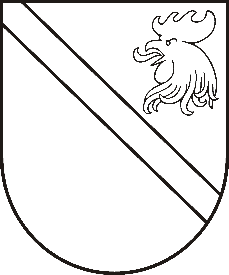 Reģ. Nr. 90000054572Saieta laukums 1, Madona, Madonas novads, LV-4801 t. 64860090, fakss 64860079, e-pasts: dome@madona.lv ___________________________________________________________________________MADONAS NOVADA PAŠVALDĪBAS DOMESLĒMUMSMadonā2018.gada 29.martā								Nr.113									(protokols Nr.5, 5.p.)Par piedalīšanos nodibinājuma “Madonas novada fonds” izsludinātajā LEADER pasākuma “Darbību īstenošana saskaņā ar sabiedrības virzītas vietējās attīstības stratēģiju” 1. aktivitātes “Vietējās ekonomikas stiprināšanas iniciatīvas" projektu iesniegumu konkursā ar projekta pieteikumu “Degumnieku lidlauka infrastruktūras izveide Madonas novada Ošupes pagastā”1.6. rīcība: Lidaparātu lidotspējas nodrošināšana Degumnieku lidlaukāProjekta mērķis – Attīstot lidaparātu lidotspēju Degumnieku lidlaukā, veicināt ekonomisko aktivitāti Lubāna ezera apkārtnē;Projektā veicamās darbības:Īstermiņā- jauna metāla konstrukcijas angāra izbūve lidaparātu glabāšanai un apkopēm. Lidlauka reģistrēšana civilās aviācijas aģentūrā.Ilgtermiņā- Mobilās degvielas stacijas iegāde un uzstādīšana, pastāvīga elektroenerģijas pieslēguma izveide, skrejceļa pagarināšana uz zālāja pamata līdz īpašuma robežai, noliktavu telpu un biroja telpu izbūve.Īstermiņa aktivitāšu plānotās izmaksas: EUR 100 000,00Attiecināmās izmaksas: EUR 100 000,00 t.sk. Lauku atbalsta dienesta finansējums (70 %) – EUR 70 000,00, Madonas novada pašvaldības finansējums (30 %)  EUR 30 000 ,00.Ieguvumi: Degumnieku lidlauka infrastruktūras izveide, sertificētu pakalpojumu piesaistīšana lidotspējas nodrošināšanai, regulāra Degumnieku lidlauka izmantošana un uzņēmējdarbības vides un tūrisma pakalpojumu dažādošana Lubāna ezera apkārtnē un Madonas novada teritorijā.Projekta īstenošanas termiņš: 01.05.2018. – 01.05.2020.Noklausījusies Ošupes pagasta pārvaldes vadītāja A.Šķēla sniegto informāciju, atklāti balsojot: PAR – 11 (Agris Lungevičs, Ivars Miķelsons, Artūrs Čačka, Andris Dombrovskis, Gunārs Ikaunieks, Valda Kļaviņa, Andris Sakne, Rihards Saulītis, Aleksandrs Šrubs, Gatis Teilis, Kaspars Udrass), PRET – NAV,  ATTURAS – NAV,  Madonas novada pašvaldības dome  NOLEMJ:Piedalīties nodibinājuma “Madonas novada fonds” izsludinātajā LEADER projektu iesniegumu konkursā ar projekta pieteikumu “Degumnieku lidlauka infrastruktūras izveide Madonas novada Ošupes pagastā”.Projekta kopējās izmaksas EUR 100 000,00 (viens simts tūkstoši euro 0 centi) apmērā, tajā skaitā Lauku atbalsta dienesta finansējums – EUR 70 000,00 un Madonas novada pašvaldības finansējums – EUR 30 000,00.Domes priekšsēdētājs						A.Lungevičs